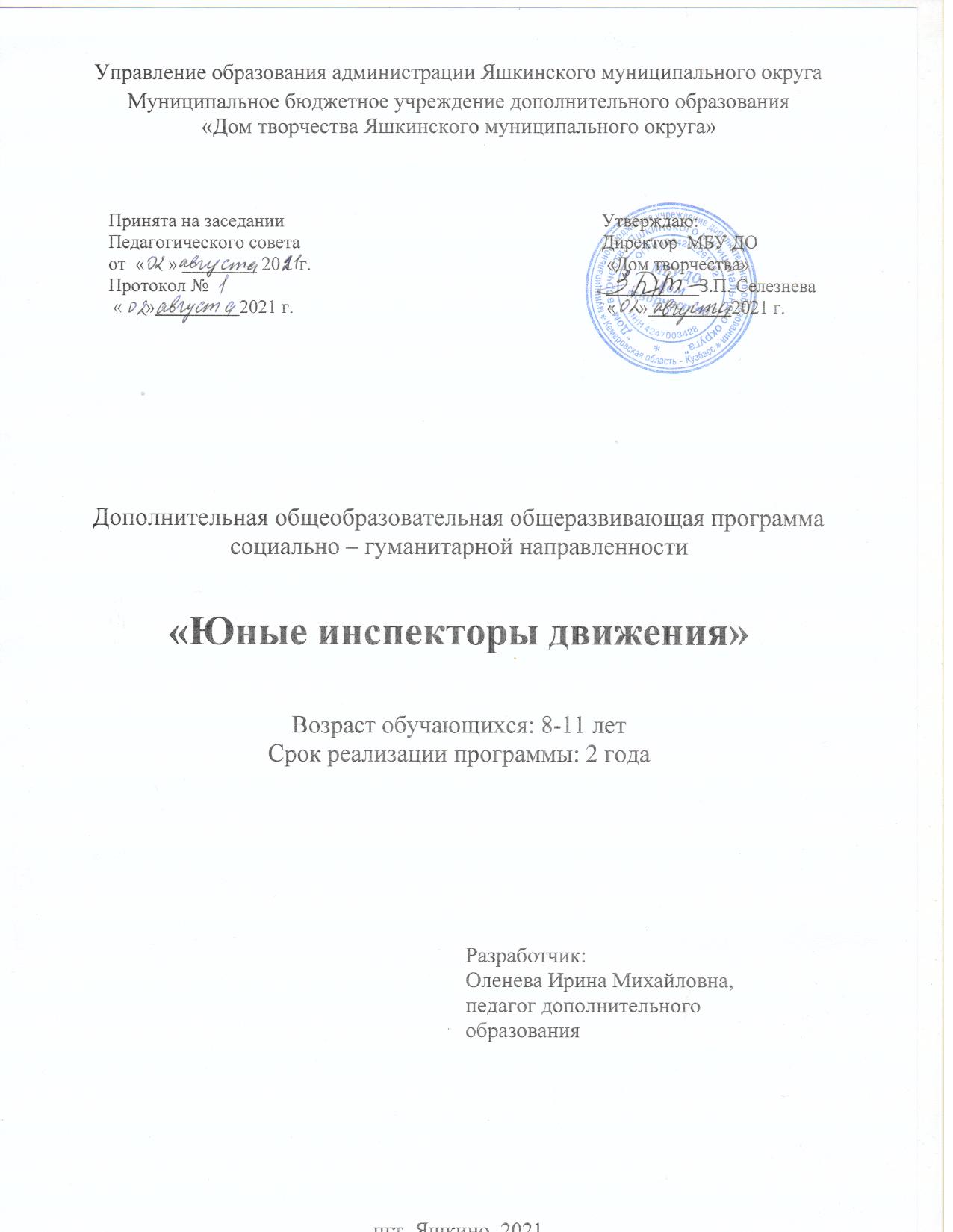 Дополнительная общеобразовательная общеразвивающая  программа художественной направленности«Маска»Возраст обучающихся: 15-18 летСрок реализации: 1 годРазработчик:Быкова Мария Владимировна,педагог  дополнительного образованияпгт. Яшкино, 2021Содержание программы:Пояснительная записка									3 Учебно-тематический план								6Содержание программы								7                                                                                              Методическое обеспечение программы		                                        11                          Список литературы									12									 Пояснительная запискаДополнительная общеобразовательная общеразвивающая программа художественной  направленности «Маска» относится к программам художественной направленности. Форма обучения  - очная, согласно закону  Российской Федерации «Об образовании» (Федеральный закон от 29 декабря 2012 г. № 273-ФЗ) в программе имеет место дистанционное обучение. Нормативные документы, на основании которых разработана программа:Закон Российской Федерации «Об образовании» (Федеральный закон от 29 декабря 2012 г. № 273-ФЗ);Государственная программа РФ «Развитие образования» на 2018 – 2025 гг. (постановление Правительства Российской Федерации от 26 декабря 2017 г. №1642);Приказ Министерства просвещения РФ от 9 ноября 2018 г. № 196    «Об утверждении порядка организации и осуществления образовательной деятельности по дополнительным общеобразовательным программам»;Концепция развития дополнительного образования детей (Распоряжение Правительства РФ от 4 сентября 2014 г. № 1726-р);Письмо Министерства образования и науки РФ от 18.11.2015 № 09 – 3242 «Методические рекомендации по проектированию дополнительных общеобразовательных программ (включая разноуровневые программы);Постановление Главного государственного санитарного врача РФ от 04.07.2014 № 41 «Об утверждении СанПиН 2.4.4.3172-14 «Санитарно-эпидемиологические требования к устройству, содержанию и организации режима работы ОО ДОД»;Региональные и муниципальные документы по ПФДО (Приказ Департамента образования и науки Кемеровской области «Об утверждении Правил персонифицированного финансирования дополнительного образования детей» (от 05.05.2019 г. № 740);Устав и локальные нормативные акты МБУ ДО «Дом творчества».Театр является одним из самых ярких, красочных и доступных восприятию ребенка сфер искусства. Он доставляет детям радость, развивает воображение и фантазию, способствует развитию ребенка и формированию его культуры.Сценическое искусство по своей психологической природе близко детской творческой игре, имеющей огромное значение для воспитания многих ценных свойств личности ребенка. Эмоции способны вложить в душу ребенка все самое доброе, светлое, прекрасное. Эмоциональный тонус детей можно повысить, если учить видеть, воспринимать прекрасное, развивать эстетическое чувство. То, что упущено в детстве, никогда не возместить, особенно это касается сфер духовной жизни. Приобщение к искусству – процесс длительный и многогранный. Необходима систематическая и целенаправленная творческая работа.Актуальность программы. Театральное искусство имеет незаменимые возможности духовно-нравственного воздействия. Подросток, оказавшийся в позиции актёра-исполнителя, может пройти все этапы художественно-творческого осмысления мира, а это значит – задуматься о том, что и зачем человек говорит и делает, как это понимают люди, зачем показывать зрителю то, что ты можешь и хочешь сыграть, что ты считаешь дорогим и важным в жизни.Цель – воспитание нравственных качеств личности обучающихся, творческих умений и навыков средствами театрального искусства, организации их досуга путем вовлечения в театральную деятельность.Задачи:обучающие:познакомить с историей театрального искусства;учить взаимодействовать с партнером, создавать образ героя, работать над ролью;формировать речевую культуру подростка при помощи специальных заданий и упражнений на постановку дыхания, дикции, интонации;формировать практические навыки пластической выразительности с учетом индивидуальных физических возможностей студента; развивающие:развивать интерес к истории театрального искусства;развивать творческую активность через индивидуальное раскрытие способностей каждого студента;развивать эстетическое восприятие, художественный вкус, творческого воображение;воспитывающие:воспитание эстетического вкуса, исполнительской культуры;творческой активности подростка, ценящей в себе и других такие качества, как доброжелательность, трудолюбие, уважение к творчеству других.духовно-нравственное и художественно-эстетическое воспитание средствами традиционной народной и мировой культуры.Уровень сложности программы – стартовый, который предполагает использование и реализацию общедоступных форм организации материала, минимальную сложность предполагаемого для освоения содержания программы.Программа ориентирована на обучающихся 15 – 17 лет. Программа рассчитана на 1 год обучения (144 часа) при режиме занятий 2 раза в неделю по 2 часа .Формы организации детей на занятии: групповая, индивидуальная. Основные методы обучения, применяемые на занятиях:- театральная игра;- беседа;- тренинги;- слушание;- импровизация;- репетиции;- конкурсы;- викторины;- спектакли;- этюды;- миниатюры;- индивидуальные занятия.Формы организации деятельности обучающихся на занятиях:- групповая;- коллективная;- индивидуальная.Вся работа группы строится вокруг целостного художественного произведения:- спектакля;- шоу;- творческого вечера;- праздника.Занятия строятся на использовании театральной педагогики, технологии актёрского мастерства, адаптированной для детей, с использованием игровых элементов. Для того, чтобы интерес к занятиям не ослабевал, дети принимают участие в театральных постановках. Это служит мотивацией и даёт перспективу показа приобретённых навыков перед зрителями.Ожидаемые результаты:В результате обучения по программе будут иметь представление о театрально-сценическом искусстве. Научиться самостоятельно пользоваться полученными теоретическими знаниями, практическими умениями и навыками (эти результаты будут отслеживаться в процессе творческих выступлений и итоговых занятий). По окончанию курса обучения у обучающихся будет сформировано умение самоопределяться (делать выбор); проявлять инициативу в организации праздников, концертов, спектаклей и других форм театральной деятельности; быть неравнодушным по отношению к людям, миру искусства и природы.Контроль за результативностью обучения по программе:Проверка результативности образовательного процесса осуществляется путем проведения отчетных выступлений на концертах и показов спектаклей. В объединении проводятся два вида концертов и показов: закрытый и открытый (выступление перед публикой).В процессе обучения по программе проводятся разные виды контроля зарезультативностью усвоения программного материала: входной, текущий,  итоговый.Входной контроль проводится начале учебного года, с целью выявления готовности обучающихся первого года обучения к освоению дополнительной общеобразовательной программы.Текущий контроль регулярно проводится на занятиях в виде наблюдения за работой каждого обучающегося, а также в форме краткого обсуждения ее результатов. Контроль проводится также в форме закрытого концерта – это просмотр выступления или фрагмента спектакля с последующим детальным обсуждением, на котором присутствуют руководитель объединения, обучающиеся и приглашенные педагоги.Итоговый контроль проводится в конце каждого учебного года в виде показа спектакля для родителей и гостей с участием всех воспитанников. В конце обучения в качестве итогового контроля проводится открытый показ спектакля в учреждении.Организационно –педагогические условия реализации программы:- отдельный кабинет, хорошо освещённый и регулярно проветриваемый;- ауди-, видео-аппаратура,- дидактический и методический материал (в т.ч. в электронном виде).Учебно-тематический план1.Вводное занятие «Разрешите представиться» - 4 часаТеория: Цели и задачи обучения. Перспективы творческого роста. Знакомство с театром как видом искусства.Практическая работа: Просмотр творческих работ, видеофильмов со спектаклями, мероприятиями выпускников.Форма подведения итогов: Собеседование. Тренинг2. История театра. Театр как вид искусства - 4 часаПервоначальные представления о театре как виде искусства.Теория: Знакомство с особенностями современного театра как вида искусства. Место театра в жизни общества. Общее представление о видах и жанрах театрального искусства: драматический театр, музыкальный театр (опера, балет, оперетта, мюзикл), театр кукол, радио и телетеатр. Народные истоки театрального искусства («обряд инициации», славянский обряд «плювиальной» (дождевой магии) песни, пляски, посвящённые Яриле, игры, празднества). Скоморохи – первые профессиональные актеры на Руси, их популярность в народе. Преследование скоморохов со стороны государства и церкви.Практическая работа: использование имеющегося художественного опыта обучающихся; творческие игры; рисование кинофильма для закрепления представлений о театре как виде искусства. Просмотр театральных постановок Кемеровского областного театра драмы им .А.В. Луначарского. Игры «Театр в твоей жизни» («Что такое театр?», «Театр в твоем доме. Театр на улице», «Школьный театр. Профессиональный театр для детей. Зачем люди ходят в театр?». Упражнения-тренинги «Так и не так в театре (готовимся, приходим, смотрим)». Занятие-тренинг по культуре поведения «Как себя вести в театре».Форма подведения итогов: блиц-опрос, самостоятельные импровизации.Форма подведения итогов: игры-импровизации3. Сценическая речь – 24 часаТеория: Отличие сценической речи от бытовой речи.Характеристики сценической речи: громкость, отчетливость.Отличие речевого дыхания от обычного.Практическая часть:- Прослушивание и просмотр аудио и видеоматериалов.- Обсуждение прослушанного и просмотренного материала.- Упражнения на развитие речевого дыхания.- Упражнения на развитие дикции.4. Сценическое движение – 12 часов4.1. Пластическая выразительность актера Теория: Отличие сценического движения от обычного.Беспредметные действия. Темпоритм. Школы и методики движенческой подготовки актера. Развитие психофизического аппарата. Основы акробатики, работа с равновесием, работа с предметами. Техника безопасности. «В поисках собственного стиля», «Танец сегодня», «Об Айседоре Дункан». «Бальные» танцы: «Танец-шествие», «Мазурка», «Менуэт», «Вальс Дружбы», «Фигурный вальс».Практическая часть:Просмотр и обсуждение фото и видеоматериалов.Развитие психофизического аппарата:- Упражнения на расслабление мышц.- Задания на беспредметные действия.- Темпоритмические упражнения.- Упражнения на развитие равновесия.- Игры на развитие двигательных способностей.- Двигательные упражнения на развитие творческой актерской фантазии.- Работа с предметами.Разминка плечевого пояса: «Ветряная мельница», «Миксер», «Пружина», «Кошка лезет на забор». Тренинг: «Тележка», «Собачка», «Гусиный шаг», «Прыжок на месте». Элементы акробатики: кувырок вперед, кувырок назад, кенгуру, кузнечик. Сценические падения: падения вперед согнувшись, падение назад на спину.Форма подведения итогов: танцевальная композиция на заданную тему.5.Основы актерского мастерства – 20 часов Теория: «Многообразие выразительных  средств в театре. Знакомство с драматургией, декорациями, костюмами, гримом, музыкальным и шумовым оформлением. Стержень театрального искусства – исполнительское искусство актера. Действие на сцене. Действие «если бы». Действие в предлагаемых обстоятельствах. Воображение для артиста. Актерские задачи.Практическая часть- Этюды на действия в предлагаемых обстоятельствах начального уровня.- Упражнения на освобождение мышц.- Этюд с поставленными актерскими задачами начального уровня.- Упражнения на развитие воображения.- Упражнения на развитие сценического внимания.- Прослушивание, просмотр и обсуждение аудио и видеоматериалов.- Задания на проявление способностей и дарования юного артиста.Форма подведения итогов: Тренинги.  Наблюдение6. Художественное чтение -15 часовТеория: Роль чтения вслух в повышении общей читательской культуры. Основы практической работы над голосом. Анатомия, физиология и гигиена речевого аппарата. Литературное произношение. Основы сценической «лепки» фразы (логика речи). Понятие о фразе. Естественное построение фразы. Фраза простая и сложная. Основа и пояснение фразы. Пояснения на басах и верхах.Практическая работа: отработка навыка правильного дыхания при чтении и сознательного управления речеголосовым аппаратом (диапазоном голоса, его силой и подвижностью». Упражнения на рождение звука: «Бамбук», «Корни», «Тряпичная кукла», «Резиновая кукла», «Фонарь», «Антенна», «Разноцветный фонтан». Отработка навыка правильного дыхания при чтении и сознательного управления речевым аппаратом.Форма подведения итогов: театральная игра7. Основы этики артиста - 4 часаТеория: Понятие этика – эмоционально-оценочное отношение к собственному творчеству и к результатам других участников коллектива.Базовая этика артиста: поведение на репетиции.Практическая часть:- Обсуждение отношения обучающихся к собственному творчеству и к результатам других участников коллектива.- Анализ отношения обучающихся к репетиции.8.​ Основы этики зрителя – 4 часаТеория: Этика зрителя: поведение в театре, поведение в зрительном зале, поведение во время представления, поведение в антракте.Практическая часть:- Обсуждение поведения обучающихся в театре.- Обсуждение проявления зрительской культуры обучающихся.9. Репетиционная работа с учетом первого года обучения – 36 часовТеория: Репетиция как процесс.Выбор произведения для постановки.Краткие сведения о выбранном произведении: об авторе, об эпохе создания произведения, о времени действия, о персонажах.Практическая часть:- Знакомство с произведением. - Знакомство со сценарием по произведению.- Обсуждение сценария: сюжетная линия, сверхзадача, сквозное действие, событийные ряды, задачи персонажей, взаимодействие персонажей.- Обсуждение сказочных персонажей: характеры, образы, поведение сказочных героев, особенности речи, костюмы, грим.- Обсуждение времени и места действия.- Чтение сценария по ролям. Учимся читать по ролям- Подготовка сцены – художественное оформление.- Выход на сцену.- Репетиции по сценам спектакля.Форма подведения итогов: показ этюдов10. Работа над пьесой – 30 часовТеория: Особенности композиционного построения пьесы: ее экспозиция, завязка, кульминация и развязка. Время в пьесе. Персонажи - действующие лица спектакля. Повествовательный и драматический текст. Речевая характеристика персонажа. Речевое и внеречевое поведение. Монолог и диалог. Отражение сценического образа при помощи грима. Грим как один из способов достижения выразительности: обычный, эстрадный, характерный, абстрактный. Способы накладывания грима. Костюм – один из основных элементов, влияющих на представление об образе и характере. Костюм «конкретизированный» и «универсальный». Цвет, фактура.Практическая работа: работа над выбранной пьесой, осмысление сюжета, выделение основных событий, являющихся поворотными моментами в развитии действия. Определение главной темы пьесы и идеи автора, раскрывающиеся через основной конфликт. Определение жанра спектакля. Чтение и обсуждение пьесы, ее темы, идеи. Общий разговор о замысле спектакля. Работа над мимикой и логическим ударением при диалоге. Работа по мизансценам спектакля.Форма подведения итогов: премьера (первый показ спектакля на зрителя). Обсуждение премьерного спектакля (участвуют все актеры, все службы).11. Мероприятия и психологические практикумы-3 часаТеория: Знакомство с методикой проведения и организации досуговых мероприятий. Тематическое планирование, разработка сценариев.Практическая работа. Участие в подготовке досуговых мероприятий внутри учреждения. Выявление ошибок.Формы подведения итогов: Совместное обсуждение и оценка досугового мероприятие12. Итоговое занятие – 2 часаТворческий отчетМетодическое обеспечениеЛИТЕРАТУРА1 Агапова И.А., Давыдова М.А. Школьный театр. Создание, организация работы, пьесы для постановок. Серия «Мозаика детского отдыха». – М.: ВАКО, 20062 Артоболевский А.В. Художественное чтение. – М., 19783 Базанов В.В. Техника и технология сцены. – Ленинград, 19764 Березкин В.И. Искусство и сценография мирового театра: от истоков до середины XX театр. Программы, разработки занятий, Сборник. Составители: Афанасенко Е.Х., Клюнеева С.А. и др. Серия «Дополнительное образование». – Волгоград: Учитель, 20096 Завадский Ю.А. Об искусстве театра. – М, 19657 Захава В.Е. Мастерство актера и режиссера. Воспоминания, спектакли и роли. Статьи.8 Карпов Н.В. Уроки сценического движения. – М., 19999 Кидин С.Ю. Театр-студия в современной школе. Программы, конспекты занятий,сценарии. Серия «Дополнительное образование». – Волгоград: Учитель, 200910 Кнебель М.О. Слово в творчестве актера. – М., 197011 Кнебель М.О. О действенном анализе пьесы и роли. – М., 198212 Когтев Г. В. Грим и сценический образ. – М., 198113 Козлянинова И.П. Сценическая речь. Учебное пособие. – М., 197614 Козлянинова И.П. Орфоэпия в театральной школе. Учебник для театральных и культурно-просветительских училищ. М.: Просвещение, 196715 Козлянинова И.П. Произношение и дикция. – М., 197716 Кох И. Основы сценического движения. – Ленинград, 197017 Кристи Г.В. Основы актерского мастерства. Выпуски I, II. – М., 1970-71.18 Кузьмин А.И. У истоков русского театра. – М., 198419 Мочалов Ю. А. Первые уроки театра. – М., 198620 Мочалов Ю.А. Композиция сценического пространства. – М., 198121 Опарина Н.А. Пьесы, сценарии для детей и юношества. Методика сценарно-режиссерской деятельности. Серия «Театр и дети». – М.: ВЛАДОС, 200422 Рындин В.Ф. Как создается художественное оформление спектакля. – М., 196223 Саричева Е.Ф. Сценическая речь. – М., 196524 Станиславский К.С. Работа актера над собой. – М., 198025 Сыромятникова И.С. Технология грима. – М., 199126 Театр, где играют дети. Учебно-методическое пособие для руководителей детскихтеатральных коллективов. Под ред. Никитиной А.Б. Серия «Театр и дети». – М.:27 Теория и практика сценической речи: Коллективная монография. Вып.2/ Под ред. В. Н. Галендеева. – С-Пб: ГАТИ, 200728 Товстоногов Г. Зеркало сцены. – Ленинград, 1984№РазделКоличество часовВ том числеВ том числеАттестация и контроль№РазделКоличество часовТеория Практика Аттестация и контроль1.Вводное занятие.422Собеседование Тренинг 2.История театра. Театр как вид искусства.44Игры-импровизации 3.Сценическая речь18414Конкурс скороговорок4.Сценическое движение12210 Танцевальная композиция на заданную тему5.Основы актерского мастерства20416Тренинги Наблюдение 6.Художественное чтение14410Театральная игра 7.Основы этики артиста422Миниатюра 8.Основы этики зрителя422Миниатюра 9.Репетиционная работа 30624Этюды 10.Работа над пьесой281515Премьера спектакля11.Мероприятия и психологические практикумы422Совместное обсуждение и оценка досугового мероприятие12.Итоговое занятие22Творческий отчетВсего:14438106160№ п/пРаздел. ТемаМетодическое и дидактическое обеспечениеФормы и типы занятийФорма контроля1.Вводное занятиеВидеозаписи театральных постановок.Реквизит.Занятие –изучение нового материала. Формы: беседа, игра, рассказ, викторина.Собеседование Тренинг2.История театраВидеозаписи театральных постановок.Реквизит.Закрепление и совершенствование знаний. Самостоятельное применение знаний.Формы – игра, беседа, тренинг.Игры-импровизации3.Сценическая речьКарточки Сборник пословиц и поговорок.Сборник скороговорок. Аудио и видеоматериалы.Закрепление и совершенствование знаний. Изучение нового материала. Самостоятельное применение знаний.Формы – беседа, игра, тренинг, конкурсКонкурс скороговорок4.Сценическое движениеАудио и видеоматериалы.Карточки с изображением танцевальных позиций. Иллюстрации картинЗанятие –изучение нового материала.Формы – рассказ, беседа, игра, наблюдение, тренинг, конкурс.Танцевальная композиция на заданную тему5.Основы актерского мастерстваАудио и видеоматериалы.Занятие –изучение нового материала.Формы – рассказ, беседа, игра, наблюдение, тренинг, конкурс.Тренинги Наблюдение6.Художественное чтениеАудио и видеоматериалы.Карточки.Сборник пословиц и поговорокЗакрепление и совершенствование знаний. Изучение нового материала. Самостоятельное применение знаний.Формы – беседа, игра, тренинг, конкурс.Театральная игра.7.Основы этики артистаАудио и видеоматериалы.Реквизит.Занятие –изучение нового материала.Формы – рассказ, беседа, игра, наблюдение, тренинг.Показ миниатюр8.Основы этики зрителяАудио и видеоматериалы.Иллюстрации. Тесты. Занятие –изучение нового материала.Формы – рассказ, беседа, игра, наблюдение, тренингПоказ миниатюр\9.Репетиционная работаРеквизит.Аудиоаппаратура. Изучение нового материала.Закрепление и совершенствование знаний.Формы – беседа, игра, конкурс, тренинг, наблюдение.Показ этюдов10.Работа над пьесойТекст пьесы. Реквизит.Аудиоаппаратура.Закрепление и совершенствование знаний. Изучение нового материала. Самостоятельное применение знаний.Формы – беседа, игра, тренинг, репетицииПоказ спектакля11.Мероприятия и психологические практикумыВидеозаписи досуговых мероприятий.Сценарии досуговых мероприятий. Реквизит.Закрепление и совершенствование знаний. Изучение нового материала. Самостоятельное применение знаний.Формы – беседа, игра, тренинг, репетицииСовместное обсуждение и оценка досугового мероприятие12.Творческий отчет.реквизит